UMGUniversità degli Studi “Magna Graecia” di Catanzaro     DIPARTIMENTO DI GIURISPRUDENZA, ECONOMIA E SOCIOLOGIASeminari di Storia del Diritto medievale e modernoorganizzati dal Prof. Alarico Barbagli“Dante e il diritto del suo tempo”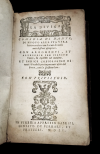 Introduce e moderaprof.ssa Paola Maffei(Università degli Studi di Siena)Prof.ssa Maura Mordini(Università degli Studi di Siena)Iter iuridicum nella Commedia: spunti di riflessione su Dante e il dirittoGiovedì 17 Giugno 2020 - ore 10:30-12:30, Piattaforma Google MeetAula virtuale: https://meet.google.com/tap-bsik-miv Agli studenti che parteciperanno al seminario saranno riconosciuti 0,25 CFU previa registrazione della loro presenza inviando una richiesta tramite e-mail all’indirizzo alarico.barbagli@unicz.it o all’indirizzo maradei@unicz.it . Per informazioni contattare il dott. Ferruccio Francesco Mariano Maradei ( maradei@unicz.it ).